Konkurs z okazji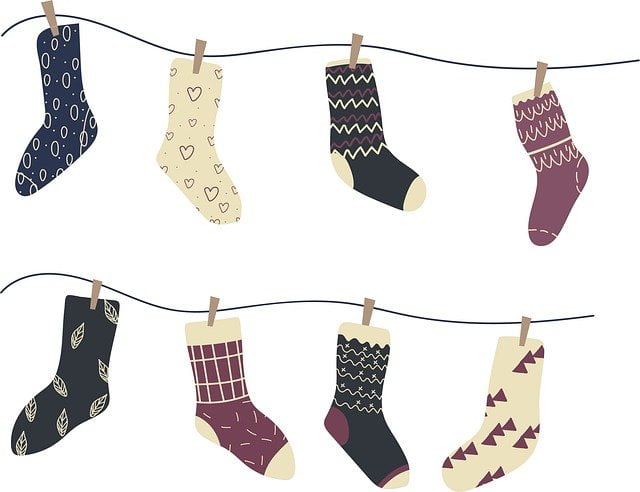 Światowego Dnia Zespołu DownaDla klas I-IIIPamiętajmy:21 marca obchodzony jest  Światowy Dzień Zespołu Downa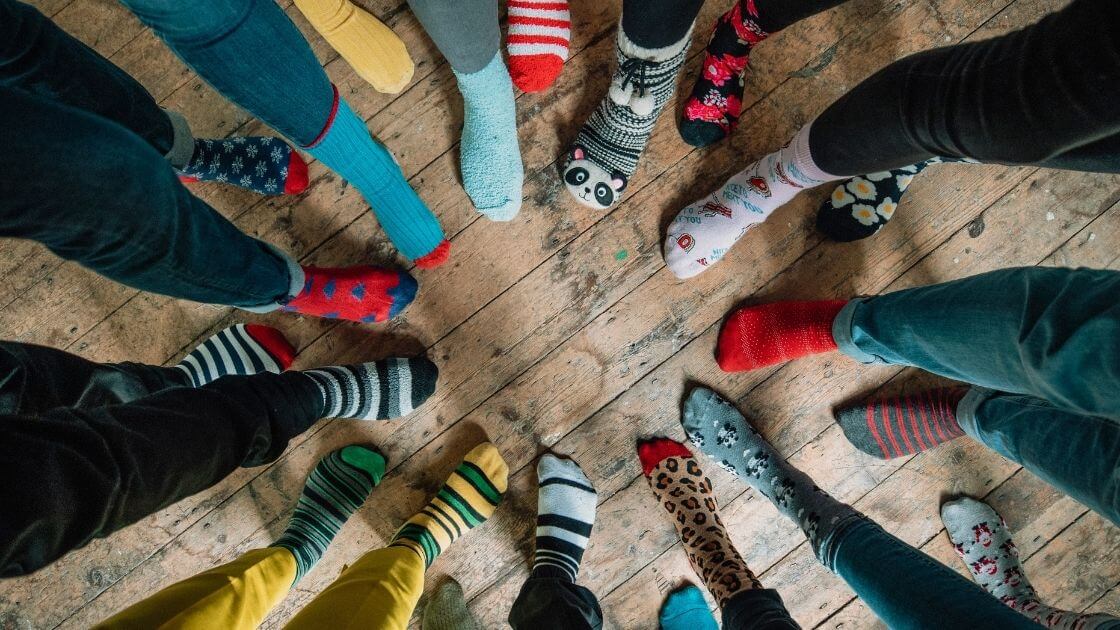 Serdecznie zapraszamy